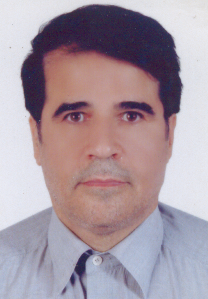 دانشیار دانشکدگان مدیریت- دانشگاه تهرانمحمود صارمیمدیریت صنعتیتلفن دفتر:  +98 (21)پست الکترونیکی: msarami@ut.ac.irتحصیلاتزمینههای تخصصیو حرفهایسوابق کاري و فعالیت های اجراییفعالیت های علمیمقالات- تعیین عوامل موثر در آمادگی سازمانی جهت استقرار مدیریت دانش با استفاده از تحلیل عاملی. معینی علی, صارمی محمود, موسی خانی محمد (1389)., دو ماهنامه دانشور رفتار, 17(44), 123-138.

- مدل سازی کیفی مزیت رقابتی در صنایع مبتنی بر فن آوری های پیشرفته. صارمی محمود, حسینی سیدمحمود, محقر علی, حیدری علی (1388)., مدیریت صنعتی دانشگاه تهران, 1(3), 53-68.

- ارایه مدلی مفهومی جهت سنجش آمادگی سازمان برای همراستایی استراتژیک فناوری اطلاعات و کسب و کاربررسی موردی مرکز تحقیقات مخابرات ایران. مانیان امیر,  ابوذر عرب‌سرخی, صارمی محمود (1387)., مطالعات مدیریت کسب و کار هوشمند, 1(1), 83-104.

- استخراج وارزیابی شاخصهای مرتبط باآمادگی صنعت خودرو سازی برای پیاده کردن ERP. صارمی محمود, موسی خانی محمد,  مهدی عابدینی (1386)., دانش مدیریت, 20(77), 47-60.

- ارایه مدلی برای رتبه بندی شرکتهای انفورماتیکی. صارمی محمود, صفری حسین,  حبیبه فتحی,  فرشید حسینی (1385)., پژوهش نامه بازرگانی, -(40), 127-154.

- تعیین وپیش کارایی سعب بانک ملت استان قزوین بااستفاده از روش تحلیل پوششی داده های تصادفی.  امیر خوینی, صارمی محمود (1383)., دانش مدیریت, -(64), 126-107.

کنفرانس هاکتب - تحقیق درعملیات 1. مهرگان محمدرضا, دری بهروز, صارمی محمود (1396).

- خلاقیت در کسب و کار (برطرف کردن موانع نامریی). انصاری منوچهر, صارمی محمود,  مریم درویش,  مهرداد یاسایی (1388).

مجلاتپایان نامه ها و رساله ها- تدوین بررسی نقش بانک توسعه صادرات ایران به عنوان اگزیم بانک ایران در صدور خدمات فنی و مهندسی، محمدصادق اجورلو، محمود صارمی، کارشناسی ارشد،  1389/9/15 

- بهبود شبکه توزیع قطعات منتخب در شرکت خودروساز داخلی، حامد هاشمی، محمود صارمی، کارشناسی ارشد،  1389/7/15 

- شناسایی و رتبه بندی موانع اجرای موثر طرح های بازاریابی(Marketing Plan) در شرکت ایرانسل، گلناز پیدایش، محمود صارمی، کارشناسی ارشد،  1389/12/15 

- شناسایی و ارزیابی عوامل مؤثر بر موفقیت پروژه‌های شرکتهای پیمانکار نفت، گاز و پتروشیمی مطالعه موردی شرکت آریا پتروگاز، مریم شکوهی نیا، محمود صارمی، کارشناسی ارشد،  1389/12/10 

- راههای توسعه صادرات ورمی کمپوست به بازارگشورهای عربی از استان زنجان، سمیرا عابدینی، محمود صارمی، کارشناسی ارشد،  1389/11/30 

- بررسی ویژگی کارآفرینی مدیران کسب و کارهای کوچک و متوسط در شهرکهای صنعتی شهرستان ارومیه، آرش انصاری، محمود صارمی، کارشناسی ارشد،  1389/11/30 

- بررسی عوامل موفقیت بحرانی برای تدوین استراتژی(CRM)، راضیه حیدری، محمود صارمی، کارشناسی ارشد،  1389/11/30 

- بررسی نقش و تاثیر بازاریابی درونی بر کیفیت ارائه خدمات بهداشتی و درمانی (مطالعه موردی : اورژانس 115تهران)، حبیب کرچی، محمود صارمی، کارشناسی ارشد،  1389/11/29 

- زمانبندی نگهداری و تعمیرات پیشگیرانه (    ) در حالت نیروی کار چند مهارته (با تاکید بر مدلهای ریاضی و الگوریتم های ابتکاری )، مجید اسماعیلیان، محمود صارمی، دکتری،  1389/10/19 

- تدوین استرانژی های منابع انسانی در شرکت فولاد پایه فارس، هدیه شهیدی، محمود صارمی، کارشناسی ارشد،  1389/09/19 

- بررسی موانع استفاده از تجارت الکترونیک توسط بنگاههای کوچک و متوسط :(مطالعه موردی بخش صنعت استان خوزستان)، مهدی یارعلی، محمود صارمی، کارشناسی ارشد،  1389/07/15 

- الزامات و پیش نیازهای مورد نیاز برای اجرای شش سیگما در کسب و کارهای کوچک خدماتی (آزانس های مسافرتی هواپیمایی)، میثم صادقی قهاره، محمود صارمی، کارشناسی ارشد،  1388/7/15 

- اندازه گیری میزان کارافرینی شرکتی و برریسی موانع آن در شرکت مپنا، ناهید صادق نژاد، محمود صارمی، کارشناسی ارشد،  1388/7/15 

- بررسی میزان اثربخشی سیاستهای مالی دولت برای حمایت از بنگاه های کسب و کار کوچک در قانون برنامه چهارم توسعه، مرتضی فاخری، محمود صارمی، کارشناسی ارشد،  1388/7/15 

- ارزیابی اثربخشی مهارتها و قابلیتهای کارآفرینانه در موفقیت کارآفرینان، وحید نیکو، محمود صارمی، کارشناسی ارشد،  1388/7/15 

- بررسی نگرش مدیران شرکتهای نرم افزاری شهر تهران نسبت به عوامل اثرگذار بر رشد شرکت، محمدرضا محمدعلی خلج، محمود صارمی، کارشناسی ارشد،  1388/7/15 

- بررسی موانع توسعه کارآفرینی زنان کارآفرین در شهر تهران، مژگان نبی‌پور حقیقی، محمود صارمی، کارشناسی ارشد،  1388/7/15 

- بررسی تاثیر استفاده از پوشش های بیمه ای در ترویج کارآفرینی در ایران، حسین یاوری، محمود صارمی، کارشناسی ارشد،  1388/6/18 

- بررسی بسترهای مورد نیاز ایجاد کسب و کار از منظر کارشناسان و خبرگان، محمدرضا قزلباش، محمود صارمی، کارشناسی ارشد،  1388/12/15 

- اندازه‌گیری و تبیین مزیت رقابتی  بنگاه‌های صنعتی با تکنولوژی پیشرفته  براساس مدل طراحی شده با رویکرد نقشه علّی، علی حیدری، محمود صارمی، دکتری،  1388/12/05 

- بررسی عوامل فرهنگی و تأثیر آن بر روی شکست کسب و کارهای خانوادگی، شایان شهروزی، محمود صارمی، کارشناسی ارشد،  1388/07/15 

- بررسی عوامل موثر بر  بکارگیری تجارت الکترونیکی به کمک مدل TOE در SME های صنایع تجهیزات پزشکی – استان تهران، اباقان قهرمان، محمود صارمی، کارشناسی ارشد،  1388/07/15 

- ارائه الگوی مفهومی فرایند کسب بازخور مشتریان در رویکرد مدیریت دانش مشتری ، سید ابوالقاسم میرا، محمود صارمی، دکتری،  1387/7/7 

- بررسی تاثیر اقدامات مدیریت زنجیره تامین بر مزیت رقابتی و عملکرد سازمان در شرکتهای قطعه ساز خودرو  پذیرفته شده در بورس اوراق بهادار تهران، امیر احمدی، محمود صارمی، کارشناسی ارشد،  1387/7/15 

- بررسی عوامل تاثیر گذار بر اجرای مدیریت ارتباط با مشتری در شرکتهای کوچک و متوسط توریستی استان تهران، مهدی قره داغی، محمود صارمی، کارشناسی ارشد،  1387/12/27 

- بررسی رابطه بین عوامل شناختی و تصمیم به راه اندازی کسب و کار در دانش آموختگان کارشناسی ارشد دانشکده مدیریت دانشگاه تهران، محسن میرزاقربانعلی، محمود صارمی، کارشناسی ارشد،  1387/12/15 

- بررسی تاثیر آموزش کارآفرینی بر ادراک دانشجویان از کارآفرینی، سکینه حسینی، محمود صارمی، کارشناسی ارشد،  1387/12/15 

- مطالعه عوامل موثر بر توسعه خوداشتغالی (در بین مددجویان کمیته امداد استان یزد 1387، محسن بهجت، محمود صارمی، کارشناسی ارشد،  1387/12/15 

- بررسی عوامل تاثیر گذار بر فرایند شناسایی فرصتهای کار آفرینی در میان کارآفرینان منتخب، محمد کاظم علیزاده ثانی، محمود صارمی، کارشناسی ارشد،  1387/07/15 

- طراحی مدل مفهومی جهت سنجش الزامات تحقق مدیریت کیفیت فراگیر در سازمان ها و ارتباط آن با رضایت مشتریان، یحیی سید دانش، محمود صارمی، دکتری،  1387/01/25 

- آماده سازی بازمهندسی فرآیند کسب و کار سیستم تأمین تجهیزات شرکت مپنا، حمیدرضا افشاری، محمود صارمی، کارشناسی ارشد،  1386 

- طراحی الگویی برای تبیین رفتار خریداران سازمانی در خرید محصولات رایانه ای-سخت افزار مطالعه موردی: بانک ها و موسسات مالی و اعتباری، مجید اسماعیل پور، محمود صارمی، دکتری،  1386 

- ارائه روشی برای توانمند نمودن استراتژیهای سازمان بوسیله فن‌آوری اطلاعات و ارزیابی نقش آن در تقویت استراتژیهای مرکز اطلاعات و مدارک علمی ایران ( ایران داک)، امیر حسین زاده، محمود صارمی، کارشناسی ارشد،  1385 

- تعیین پیش‌ نیازها و چهارچوب اجرایی در رویکرد خط تولید نرم‌افزار ( مطالعه موردی در شرکت همکاران سیستم)، سینا آقایی، محمود صارمی، کارشناسی ارشد،  1385 

- ‘‘ ارایه مدلی جهت سنجش آمادگی سازمان برای همراستایی استراتژیک فناوری اطلاعات و کسب و کار’’ ، ( بررسی موردی: مرکز تحقیقات مخابرات ایران)، ابوذر عرب سرخی، محمود صارمی، کارشناسی ارشد،  1385 

- طرح بررسی میزان هم افزایی حاصل از استفاده توأم مدیریت تکنولوژی و مدیریت کیفیت فراگیر با عملکرد سازمان در نمونه منتخب صنایع تولید پروفیل آلومینیوم کشور،  نجات روشن. بابک، محمود صارمی، کارشناسی ارشد،  1385 

- بررسی اثر توانمندی های چابکی شرکت های سازنده قطعات و مجموعه های خودرو برعملکرد تولیدی آنها با رویکرد شبکه های بیز (Bayesoam Metwprls)، بهنام اژدری، محمود صارمی، کارشناسی ارشد،  1385 

- ارائه مدلی به منظور تعیین اثربخشی سیاست نگهداری پیشگیرانه با توجه به دو عامل عمر و هزینه چرخه سیستم، علیرضا ایرج پور، محمود صارمی، دکتری،  1385 

- ارائه مدل ریاضی جهت زمانبندی استقرار سیستم تولیدی ناب طراحی شده بر مبنای بدیهیات، رضا شیخ، محمود صارمی، دکتری،  1385 

- سنجش میزان آمادگی یک سازمان برای مدیریت دانش از طریق طراحی یک مدل مفهومی، کاوه محمدی، محمود صارمی، کارشناسی ارشد،  1385 

- مدیریت ارتباط با بیمار: کاربرد استراتژی الکترونیکی و کارت امتیازی متوازن در بخش درمان ( مطالعه موردی بیمارستان میلاد تهران)، رضا سرخوش، محمود صارمی، کارشناسی ارشد،  1385 

- طراحی الگو و تبیین چگونگی تأثیر فناوری اطلاعات بر افزایش بهره‌وری، کورش پرویزیان، محمود صارمی، دکتری،  1384 

- طراحی مدل مؤثر مدیریت پروژه‌های شرکت ملی صنایع پتروشیمی، مصطفی شجاعی، محمود صارمی، کارشناسی ارشد،  1384 

- ارزیابـی عملکـرد پالایشـگاههای کشور با استفاده از مدلهای ریاضی، امین کامیاب مقدس، محمود صارمی، کارشناسی ارشد،  1384 

- شناسایی و اولویت بندی عوامل موثر بر آمادگی صنعت خودروسازی ایران جهت پیاده سازی سیستم ERP، مهدی عابدینی، محمود صارمی، کارشناسی ارشد،  1384 

- طراحی و تبیین مدلی برای تحلیل عوامل و تبدیل سازمانهای فعلی به سازمانهای چابک در صنایع الکتـرونیـکی و مخـابـراتی ایران، علی اصغر زارعی، محمود صارمی، دکتری،  1384 

- طراحی و تبیین مدل ارزیابی عملکرد دانشکده‌های علوم انسانی دانشگاه تهران، مصطفی رضوی، محمود صارمی، دکتری،  1384 

- طراحی سیستم پشتیبان تصمیم گیری برای مدیریت فرآیندها در وزارت علوم، تحقیقات و فن آوری، وحید عماد‌اسلام اسکوئی، محمود صارمی، کارشناسی ارشد،  1383 

- اندازه‌ گیری کیفیت خدمات بیمه با استفاده از مقیاس سروکوال و رتبه بندی ارائه کنندگان خدمت بیمه با استفاده از ANP « در موسسات بیمه تحت نظر بیمه مرکزی با تاکید بر بیمه اموال »، حسن رحیمی، محمود صارمی، کارشناسی ارشد،  1383 

- طراحی یک مدل تحلیل پوششی داده های چند هدفه برای ارزیابی کارایی آژانس های هواپیمایی، مرتضی شفیعی، محمود صارمی، کارشناسی ارشد،  1383 

- بررسی تحلیلی رابطه بین جریانهای نقدی عملیاتی و اقلام تعهدی صورتهای مالـی ارائه مـدل برای پیش بینی جریانهای نقدی عملیاتی، عباس هاشمی، محمود صارمی، دکتری،  1383 

- طراحی مدل ریاضی چند معیاره برای تخصیص منابع در شرکت فولاد آذربایجان، رضا کیانی ماوی، محمود صارمی، کارشناسی ارشد،  1382 

- ارزیابی تکنیکهای رتبه بندی تامین کنندگان قطعات درصنعت خودرو با استفاده از MCDM در محیط فازی، محمود مهرگانفر، محمود صارمی، کارشناسی ارشد،  1382 

- ارائه مدلی جهت رتبه بندی شعب و الگوبرداری (Benchmarking) از واحدهای با بهترین عملکرد (Bestpractice)  در شعب بانک رفاه کارگران، حمیدرضا ملائی، محمود صارمی، کارشناسی ارشد،  1382 

- طراحی و تبیین مدل تصمیم گیری فازی برای انتخاب شیوه مناسب سرمایه گذاری خارجی در صنعت نفت، احمد جمالی، محمود صارمی، دکتری،  1382 

- ارائه یک الگوی بهینه سرویس دهی به مشتریان بانک با استفاده از مدلهای صف، اصغر کریمیـان نوکابـادی، محمود صارمی، کارشناسی ارشد،  1382 

- بررسی و تعیین عوامل اثرگذار بر خدمات پس از فروش محصولات جدید شرکت ایران خودرو و اولویت بندی آنها، محمود حاجی باقری، محمود صارمی، کارشناسی ارشد،  1381 

- بررسی تطبیق وضعیت نیروی انسانی، مدیریت و ساختار سازمانی شرکت زامیاد با شرایط BPR، محمود مرادی، محمود صارمی، کارشناسی ارشد،  1381 

- بررسی موانع عمده دراجرای سیستم مدیریت کیفیت جامع ازدیدگاه دمینگ درشرکت مجتمع صنایع لاستیک کرمان وارائه راه حلهای پیشنهادی برای رفع این موانع، کاظم اسلامی، محمود صارمی، کارشناسی ارشد،  1381 

- ارزیابی عملکرد کارخانجات سازمان اتکا با استفاده از مدلهای کاربردی TOPSIS, AHP، کوروش نجفی پاشاکی، محمود صارمی، کارشناسی ارشد،  1381 

- ارائه تکنیکی جهت ارزیابی توانمندی های تکنولوژیکی در شرکت های صنعت برق، حمید مظلومی خمسه، محمود صارمی، کارشناسی ارشد،  1381 

- بررسی مشکلات اندازه گیری، برنامه ریزی و کنترل هزینه های کیفی در شرکت مگاموتور و سازندگان قطعات خودرو وابسته به آن، محمدهادی موقعی، محمود صارمی، کارشناسی ارشد،  1380 

- بررسی روشهای موجود پاداش دهی به مدیران صنعتی و مقایسه آنها با روش EVA ( ارزش افزوده اقتصادی) به منظور انتخاب بهترین روش جهت افزایش ثزوت سهام دغاران با تقکیک، محمد حسام جهانمیری، محمود صارمی، کارشناسی ارشد،  1380 

- اثرات اقتصادی ساخت داخل قطعات خودرو در شرکت سایپا، محمد حیدری، محمود صارمی، کارشناسی ارشد،  1380 

- بررسی تاثیر مدیریتی غیر متمرکز برروی عملکرد واحدهای مهندسی در شرکت ایران خودرو، عبدالمجید ظفرمند، محمود صارمی، کارشناسی ارشد،  1379 

- بررسی و ارزیابی روشهای ایجاد دانش فنی( تکنولوژی) به منظور تعیین روش بهینه در صنعت برق ایران، علیرضا ترابی، محمود صارمی، کارشناسی ارشد،  1379 

- تهیه و تدوین برنامه استراتژیک جهت استفاده در شرکت ایران خودرو عشق آباد، نظام الدین وفا، محمود صارمی، کارشناسی ارشد،  1378 

- بررسی موانع صدور قطعات یدکی خودرو از ایران، عبدالمهدی ارجمند نژاد، محمود صارمی، کارشناسی ارشد،  1377 

- بررسی امکان توسعه و بهبود فرایند ورود مجاز قطعات و مواد اولیه مورد نیاز بخش صنعت در برنامه سوم توسعه اقتصادی و اجتماعی کشور، عبدالرضا قاسمی، محمود صارمی، کارشناسی ارشد،  0 

- برنامه ریزی جامع تولید در کارخانه ایران قطعه ساز، شهنام شکوهی زاده، محمود صارمی، کارشناسی ارشد،  0 

- الگوریتم تعیین و پیش بینی کارایی براساس برآورد تصادفی تحلیل پوششی داده ها مطالعه موردی شعب بانک ملت استان قزوین، امیر خوینی، محمود صارمی، کارشناسی ارشد،  0 

- برنامه ریزی نیروی انسانی در شرکت صنایع شیر ایران - یک مدل ریاضی، سعید اهدائی، محمود صارمی، کارشناسی ارشد،  0 

- طراحی و تبیین سیستم ارزیابی کیفیت خدمات سیستمهای اطلاعاتی، عبدالمحمد مهدوی، محمود صارمی، دکتری،  0 

- بررسی تخثیر ساختار مدیریتی غیرمتمرکز بر روی عملکرد واحدهای مهندسی در شرکت ایران خودرو، عبدالحمید ظفرمندی، محمود صارمی، کارشناسی ارشد،  0 

- طراحی و بکارگیری مدلی به منظور سازماندهی شبکه توزیع شرکت ساسان، خلیل کاظمی، محمود صارمی، کارشناسی ارشد،  0 

- بررسی سازگاری سازندگان قطعات شرکت ایران خودرو با سیستم تولید به موقع {Just in time(})، حمیدرضا رستگار، محمود صارمی، کارشناسی ارشد،  0 

- بررسی ارتباط بین موفقیت نظام پیشنهادات و عوامل زمینه ساز اجرای آن در سازمانهای موفق مجری طرح، داود فیض، محمود صارمی، کارشناسی ارشد،  0 

- برنامه ریزی تولید در شرکت فرآورده های ساختمانی، عبدالحمید امامی، محمود صارمی، کارشناسی ارشد،  0 

- ارائه مدلی جهت تعیین امتیاز کیفی شرکت تولیدی آذین تنه، مهرداد قاسمی، محمود صارمی، کارشناسی ارشد،  0 

